Thanks a lot. It is a great conference and journey.These are the pictures of Cui and Yan. 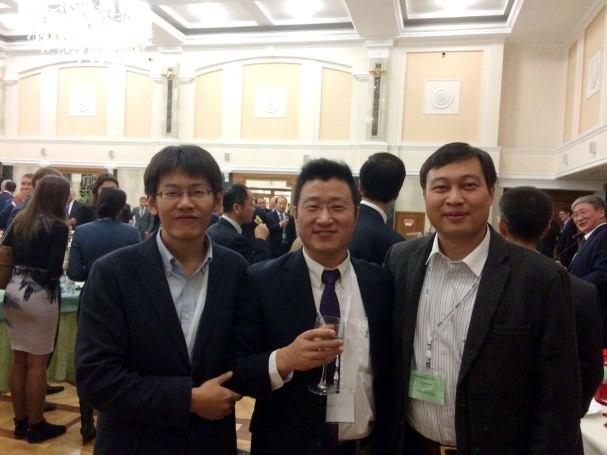 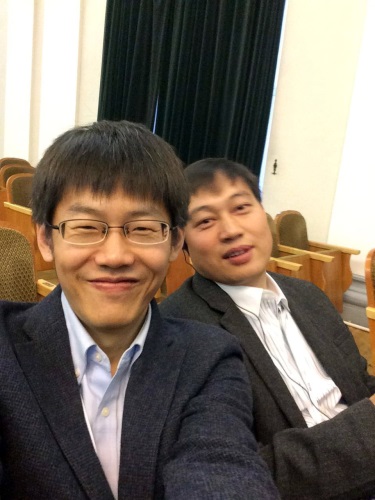 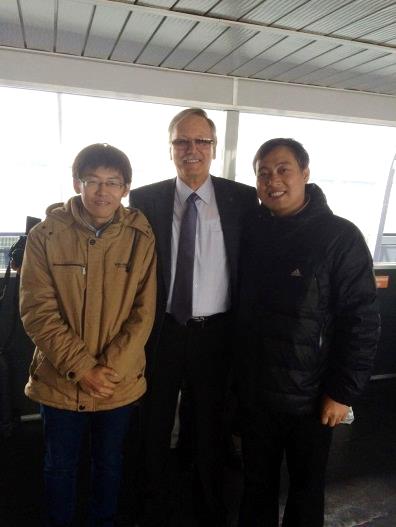 